SCHOOL OF DISTANCE EDUCATION                             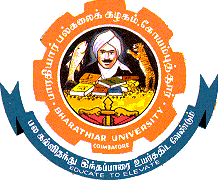 BHARATHIAR UNIVERSITY :  COIMBATORE - 641 046Phone: 0422-2422222 0422-2428201; Extn: 208Email:sde@b-u.ac.in;   Web:www.b-u.ac.inTENDER NOTICERef: BU/SDE/Purchase/AMC/2022				                                    Date:01.07.2022Limited tenders are invited by the Director, School of Distance Education, Bharathiar University, Coimbatore-46 upto 3.00 PM on 26.07.2022 for entering into an AMC for maintaining the One No. of Toshiba e-Studio 3518A MFD Copier Machine for  the School of Distance Education, Bharathiar University, Coimbatore. Tender Documents (Tender conditions, Technical Bid and Financial Bid) can be downloaded from our website: www.b-u.ac.in from 12.07.2022 to 26.07.2022. The cost of tender documents Rs.354/- and EMD Rs.675/-  have to be enclosed in the form of Demand Draft drawn in favour of “The Director, School of Distance Education, Bharathiar University, Coimbatore-641 046”  payable at Coimbatore.                                                                                                                    DIRECTORSCHOOL OF DISTANCE EDUCATION UNIVERSITY :       TENDER CONDITIONS AND INSTRUCTIONS FOR ENTERING IN TO AN AMCLimited Tenders consist of Tender conditions Technical Bid and Financial Bid will be received by the Director, upto 3.00 p.m. on 26.07.2022 for the entering into an AMC in the School of Distance Education, Bharathiar University  Coimbatore as given in the schedule.  Technical Bid and Financial Bid shall be submitted in separate sealed covers each superscribed as “Technical Bid for Tender for entering into an AMC and Financial Bid for Tender for entering into an AMC” The bidder shall submit technical bid and financial bid as per tender schedule in separate sealed covers and both covers shall be enclosed in a single sealed cover along with signed copy of the Tender conditions superscribed as “Tender for entering into an AMC” to the  School of Distance Education due on 26.07.2022  by 3.00 p.m.             3.         The tender  Technical  Bid  and   Financial  Bid   will  be opened by  the Director in the                         Director  Chamber  on the  same day on 26.07.2022 at 4.00 p.m.  in the presence  of                         tenderers who  are  present. 4.           Each  tender   shall   be   accompanied     with   an    total   amount  of   Rs.675/-  for                       EMD  amount   in  the form of  Demand Draft    drawn in Nationalized Bank in favour                   of the  Director, Bharathiar University, payable  at Coimbatore. Tenders without EMD                shall   be summarily rejected. EMD will not carrying interest. 5. 	Tenders cost of Rs.354/- in the form of Demand Draft drawn on Nationalized Bank in favour of the Director, Bharathiar University, payable at Coimbatore.  Tenders without Tender Cost shall be summarily rejected.  EMD will not carried interest. 6.	Tenders received late will be returned to the Tenderer unopened. 7.	All criteria of the Financial Bid should be complied, if found incomplete the bid will     be summarily rejected. 8.	The tenderer should quote his rate in figures and words in the prescribed tender schedule only.  Corrections or overwriting if any shall be attested with the full signature of the Tenderer. 9.	The Tenderer should sign on each page of the tender document. 10.	The price quoted shall  be inclusive of GST or any other charges.          11.       	Tender documents are not transferable.         12.          The tender shall be submitted only in this official form and the tenderers should sign                          on  each page of the all tender documents and enclosed without any omission.                 13.       	The tender shall be valid for a period of 90 days from the date of opening.  Tenderer                      	should   not   withdraw his tender after the tenders are opened. In case the tender is                      	withdrawn after it is opened, the EMD will be forfeited. 14.	The tender conditions, the technical bid and financial bid shall be submitted by the tenderer  only in the letter head of the tenderer / concern / firm. ..1/2....2/2..15.     The EMD of the unsuccessful Tenderer  will be refunded based on the request of the           Tenderer after the tenders are disposed of by the competent authority. 16.     Successful Tenderer shall remit a security deposit of 5% based on the accepted value        (including EMD   already remitted) entail in forfeiture of EMD.  Security Deposit will be        refunded after the audit. 17.     Any    dispute     arising   out of this contract shall be settled only at the court having            jurisdiction of Coimbatore. 19.     The authority competent     reserves the right to reject or accept any tender without                        assigning any reasons thereof. 21.    The tender is submitted subject to and agreeing to the above conditions. 22.   The rate quoted will be inclusive of GST and inclusive of all expenses up to delivery of           items.  SIGNATURE OF THE TENDERER             Mobile No:       Details of Tender Cost (to be fill in by the Tenderer)      DD/No.       Date:       Bank:       Rs.      Details of EMD Amount (to be fill in by the Tenderer)      DD/No.       Date:       Bank:       Rs.Note: Submitted only in the letter head of the tenderer/concern/firm. Please do not quote rates in Technical Bid TECHNICAL BIDTHE SPECIFICATION OF THE ENTERING INTO AN AMCSIGNATURE WITH SEAL OF THE TENDERER                                            			           Mobile No. Note: Submitted only in the letter head of the tenderer/concern/firm. FINANCIAL BIDTHE SPECIFICATION OF THE ITEM for BagsSIGNATURE WITH SEAL OF THE TENDERER                                            			           Mobile No. SpecificationComplied – Yes / No (if No, specify)AMC for Toshiba e-Studio 3518A MFD Copier Machine in the SDE, for one year period. (In AMC the machine will be covered with all kind of break down calls, preventive maintenance call, and all the spares except consumables like toner, drum kit and heater kit external covers) SpecificationQtyRate  per item Inclusive GSTRs. AMC for Toshiba e-Studio 3518A MFD Copier Machine in the SDE, for one year period. (In AMC the machine will be covered with all kind of break down calls, preventive maintenance call, and all the spares except consumables like toner, drum kit and heater kit external covers) 01 No. 